Интегрированное занятие по математикев средней группе по сказке«Три поросенка»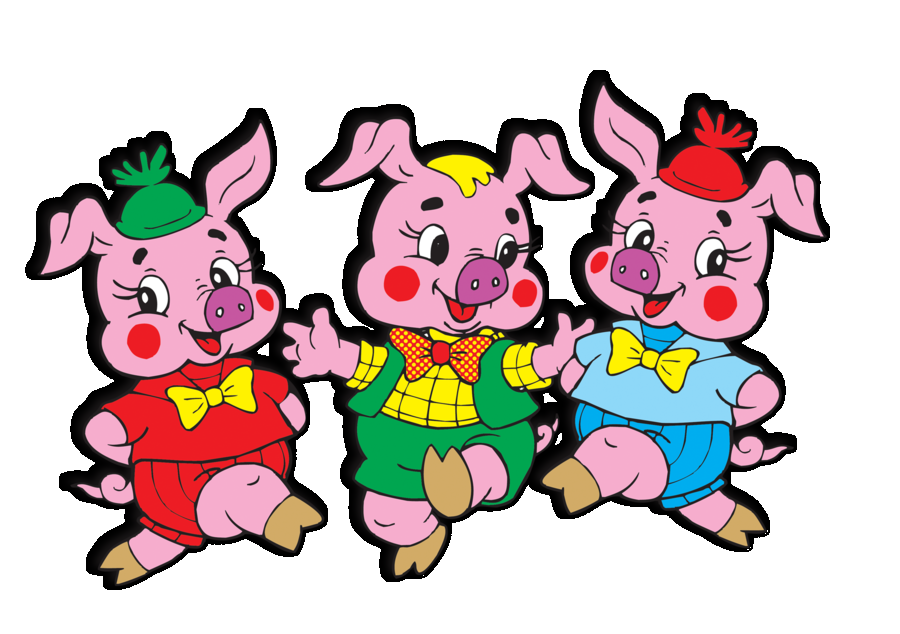 	Разработала занятие: Федорова Юлия Анатольевна воспитатель 1 квалификационной категориип. Талакан 2015 годПрограммное содержаниеУпражнять в умении различать и называть геометрические фигуры: круг, квадрат, треугольник, прямоугольник;Закрепить счет до 4, учить отвечать на вопросы «сколько?», «который по счету?», «на котором месте?».Дидактический наглядный материалИнтерактивная доска, проектор, вода, лист бумаги (бумажный домик, деревянный, железный). Фонограмма - шум леса и вой волка.Раздаточный материалГеометрические фигуры (круг, квадрат, треугольник, прямоугольник) на каждого ребенка.Методические указанияИгровая ситуация «Три поросенка».1 часть. Воспитатель поет песенку поросят:Нам не страшен серый волк,Серый волк, серый волк!Где ты ходишь, глупый волк,Старый волк, страшный волк?- Уточняет у детей, кто пел эту песенку, из какой она сказки?Отв. Дет.: эта песня со сказки «Три поросенка», а пели эту песню поросята: ниф- ниф, нуф -нуф, наф -наф. (слайд №1)- Воспитатель выясняет у ребят, что нужно сделать, чтобы узнать, сколько поросят?Отв.дет.: нужно посчитать поросят.Считают поросят (слайд №2)- А где жили три поросенка?Отв.дет.: в домиках.- Из чего были построены домики?Отв.дет.: поросенок нуф- нуф построил домик из прутьев и веток.Ниф- ниф построил  из соломы, и третий брат наф- наф построил дом из камней.- Какой дом оказался самым прочным у поросят, когда стал дуть на домики волк?Отв.дет.: самым прочным домиком оказался сделанным из камней. Волк его не смог сдуть, потому что дом оказался тяжелым. (слайд №3)- Скажите, вот перед вами три дома.- Из чего сделаны эти дома.Отв.дет.: из дерева, бумаги, железа.- Какой дом самый хороший, в котором можно было бы жить по вашему мнению?Отв.дет.: если мы будем жить  в домике сделанным из бумаги, то пойдет дождь и он порвется – этот дом нам не подходит.Если мы будем жить в железном доме, то метал, накаляется: зимой мы можем в нем замерзнуть, а летом будет в нем жарко. В деревянном доме можно жить он прочный, и держит тепло.- провести опыт с каждым домом – полить дома водой, и посмотреть, что будет с каждым домом.Включить фонограмму: шум леса и вой волка. Слышите, кто это к нам идет. Отв.дет.: волк. (слайд №4)Смотрите, смотрите вон там …Воспитатель достает игрушку волка, пока дети отвлеклись.- Правильно! Молодцы! А хотите посмотреть, где живет волк?Физминутка. Нужно встать в шеренгу.Воспитатель говорит: дорога к волчьей норе не простая. Все движения повторяют за воспитателем.Идет дорожка узкая, узкая. Как нужно идти по узкой дорожке?Узкая дорожка переходит в широкую. Как нужно идти по широкой дороге?А впереди дороги у нас пробегает ручей. Что можно с ним сделать? Перешагнуть или перепрыгнуть.Вот и мы пришли к волчьему логову (слайд №5) – возвращаемся назад по тем же тропинкам.- мне волк шепнул на ушко, что он померился с поросятами, и он хочет, вместе сними жить в домике. Но домика у него нет. Поможем волку построить дом?- Да!Садятся за рабочие места. На столе приготовленные геометрические фигуры. Из геометрических фигур нужно построить дом для волка.- Вот какие дома получились красивые, на всех хватит домов.-Теперь волк с поросятами хотят отправиться в путешествие но не знают, кто в каком вагоне едет. Поможем  нашим путешественникам?(слайд №6) Перед вами четыре вагона. В вагоне по 4-ре окна, в каждом окне не хватает цифры. У каждого из поросят и волка написаны по цифре. Нам нужно эти цифры поставить в нужное окно, и мы тогда узнаем, кто в каком вагоне поедет.Дети расставляют все цифры, и мы желаем им доброго пути!.